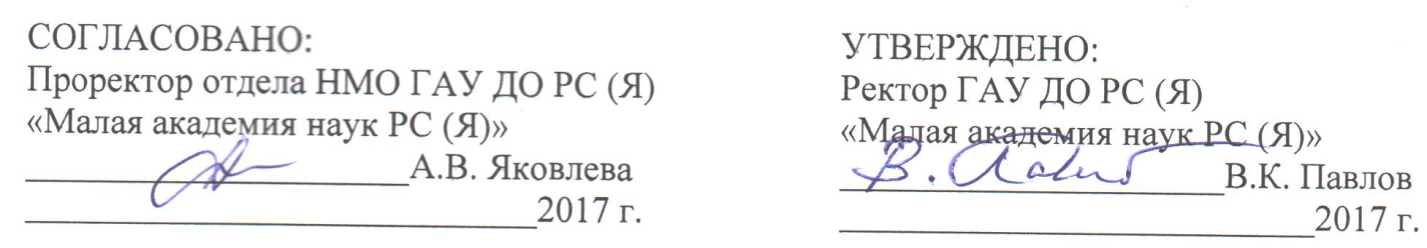 ПОЛОЖЕНИЕ
 Республиканского конкурса детского технического творчества«Я - ИНЖЕНЕР»Общие положения конкурсаРеспубликанский конкурс детского технического творчества «Я - ИНЖЕНЕР» направлен на приобщение детей дошкольного и младшего школьного возраста к инженерно-техническому творчеству, поддержку стремления детей к моделированию окружающего мира.Организаторы конкурсаМинистерство образования и науки РС (Я) и Ресурсный Центр по развитию детской одаренности «МАДОУ «Детский сад №18 «Прометейчик», совместно с ГАУ ДО РС (Я) «Малая академия наук РС (Я)», Малая компьютерная академия СВФУ. Социальные партнеры: ООО «Прометей» Задачи конкурсаКонкурс направлен на решение следующих задач:демонстрация умений конструирования и моделирования;презентация достижений детей, их оценка специалистами и сверстниками;привлечение большего количества детей, обучающихся  конструированию.Участники конкурсаК участию в конкурсе приглашаются воспитанники старших и подготовительных групп детских дошкольных образовательных организаций и учащиеся начальных классов общеобразовательных учреждений. Организационным комитетом определены три возрастные группы:5-6 лет;7-8 лет;9-11 лет.	К участию в конкурсе допускаются как индивидуальные участники, так и творческие коллективы. Возрастная группа определяется возрастом самого старшего из участников коллектива.Порядок и сроки проведения конкурсаНа конкурс принимаются конструкции по теме Конкурса из различных материалов, которые должны быть представлены в форме медиа-презентации или видеоролика (загрузите работу на видеохостинг YouTube).Работы (медиа-презентация или ссылка на видео), заявки на фирменном бланке (Приложение 1), сканированные квитанции принимаются на электронный адрес yainzhenerzayavka_20@mail.ru  с пометкой «от Фамилия Имя». Работа может участвовать в конкурсе только один раз.Один автор (творческий коллектив) может представлять только одну работу.Общая тематика, сроки работы жюри, подведение итогов конкурса, размер организационного взноса и определение победителей будут указаны в информационном письме. Требования к работамНа Конкурс допускаются работы детей, представленные в видеоролике (ссылку в Ютуб) или медиа-презентации.Видеоролики: загрузите видеоролик на http://www.youtube.com/. Внимание, убедитесь, что ваш видеоролик открыт в доступе. Медиа-презентации: создайте презентацию в программе PowerPoint, позаботьтесь об оптимизации фотографий. Сопроводите презентацию комментариями.В названии видеоролика или медиа-презентации должно быть отражено Фамилия Имя участника, сколько лет, какую ОО представляет, ФИО руководителя, название работы, например: Петров Иван, 11 лет, СОШ №1 ГО «город Якутск», руководитель: М.И. Иванова, тема «_________________».7. Организационный комитет конкурсаК функциям организационного комитета относятся: разработка настоящего Положения; проверка работ зарегистрированных участников; подведение и опубликование итогов Конкурса; информирование участников об итогах Конкурса и награждение победителей.Конкурсные работы оценивает жюри, состав которого утверждается приказом ГАУ ДО РС (Я) «Малая академия наук РС (Я)».Информация об итогах Конкурса публикуются на официальных сайтах Министерства образования и науки РС (Я), Ресурсного Центра по развитию детской одаренности «МАДОУ «Детский сад» №18 «Прометейчик» ГО «город Якутск», ГАУ ДО РС (Я) «Малая академия наук РС (Я)»,  Малая компьютерная академия СВФУ.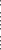 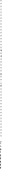 8. Жюри и награждениеВ ходе подведения итогов в каждой возрастной категории участников определяются победители, обладатели номинаций, которые составляют 15% от числа участников.Итоги подводятся по сумме баллов за каждый критерий. Победители определяются на основании результатов всех участников по трем возрастным категориям.Жюри:оценивает конкурсные работы с учетом критериев по десятибалльной шкале. Итоговая оценка каждого участника формируется путем суммирования оценок всех членов жюри по всем критериям;может награждать специальными дипломами лучшие работы.Каждый конкурсант получает свидетельство об участии на Конкурсе в электронном виде (по электронной почте, указанной в заявке).Итоги подводятся по сумме баллов за каждый критерий. Все решения жюри Конкурса являются окончательными, обсуждению и пересмотру не подлежат.Лучшие работы Конкурса будут награждены дипломами победителей I, II или III степени во всех возрастных группах (5-6, 7-8, 9-11 лет).Критерии оценкиПри оценивании работ учитываются:целостность, завершенность;разнообразие примененных материалов конструкций;качество сборки;оригинальность. Условия участияДля участия в конкурсе необходимо оплатить организационный взнос с конкурсной работы. В квитанции об оплате следует указать «орг. взнос», образовательную организацию и фамилию участника. Оплата организационного сбора не предусматривает расходы на банковские услуги. 11.   Авторские праваСовершеннолетние представители участников Конкурса гарантируют, что представленные работы являются их собственностью и не принадлежат другим лицам, и тем самым подтверждают, что им известна ответственность за нарушение авторских прав третьих лиц.Представляя работу на Конкурс, совершеннолетние представители участников автоматически дают согласие на использование присланного материала в некоммерческих целях (размещение в печатных изданиях, в том числе в сети Интернет, на выставочных стендах с указанием фамилии).Сбор и обработка присланных работ участников Конкурса – граждан РФ, участвующих в Конкурсе, производятся в соответствии с законодательством РФ, регламентирующим сбор и обработку персональных данных. Сбору и обработке подлежат фамилии, имена, возраст участников, их образовательные организации и их выполненные конкурсные работ. Факт отправки образовательной организацией заявки на участие в Конкурсе означает, что ОО гарантирует наличие требуемого законодательством согласия родителей (законных представителей) на обработку персональных данных участников Конкурса, необходимую для проведения Конкурса, и несёт всю вытекающую из этого ответственность.